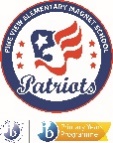 PVES Academic Integrity Policy                        Students at all levels are expected to pursue their studies with integrity and honesty in all school settings. All work that a student submits will be the original and authentic work of the individual student unless otherwise specified in the assignment.Students have the responsibility to:Uphold the highest standards of academic integrity in the student’s own work. Create work that is their own and not plagiarized.Only use materials and resources approved for assessments and classwork.Refuse to participate in or tolerate violations of academic integrity in the school community.Avoid sharing information about assessments to peers, giving them an advantage on the assessment.Foster a high sense of integrity and social responsibility in the school community.Hold peers accountable to principled behavior and report to staff incidents where students are not acting with integrity.The following examples of academic dishonesty will result in disciplinary actionCheatingUsing or consulting any materials or personal electronic devices/wireless communication devices not authorized by the teacher during a test or assignment.Submitting an assignment purchased or otherwise obtained from a third party.PlagiarismDistributing test questions, homework questions, assignments and other school testing or evaluation materials, or answers thereto in a manner that enables or advances the examples of Academic Dishonesty set forth herein.Willfully or knowingly taking an online course or examination on behalf of another person or allowing someone to take an online course or examination for you.(These are examples for guidance purposes and do not constitute an exhaustive list.)Consequences are detailed on the Discipline Matrix and may also include the following:Reduced credit on assignmentLoss of technology privlegesProctored assessmentsCompletion of an Academic Integrity ModuleRepeated infractions may also be coded as 2R – DefianceComplete reflection questionsDefine integrityDefine academic integrityDescribe your behaviorHow did your behavior violate the district policy of upholding the highest standards of academic integrity?How did your behavior impact you and your studies?How did your behavior impact the studies of others?What impact would this have on you and your studies if it occurred at the college/university level?Instructional practices include but are not limited to:Reflective practices both in collaborative groups and one-on-one conferencesDaily community circle discussion topics relating to the learner profile attributesDaily community circle instruction on Resiliency standards (K-5th)The Resiliency Standards and Benchmarks.-assembled by the Florida Department of Education were created to assist teachers in the development of more resilient and healthy students. There are four standards: Character, Personal Responsibility, Mentorship and Citizenship, and Critical Thinking and Problem Solving.  The Congressional Medal of Honor Character Development Program was selected as a state approved resource for 1st-5th grade. Second Step Curriculum is a district selected program to be used in kindergarten to further support Resiliency instruction.Rights and Responsibilities of the communityCommunity members have the right toAccess any instructional materials used to develop academic integrity.Request conferences to review any concerns or questions regarding academic integrity.Community members have the responsibility to Be knowledgeable of the academic integrity policy.Support instruction and implementation of the academic integrity policy.Plan for Implementation and Review The school’s leadership team, grade-level teams, along with the PYP Coordinator are responsible for the implementation of the academic integrity policy. The academic integrity policy is accessible to families on the school website. All stakeholders ensure the policy is put into practice and monitored via classroom observations, participation in team planning sessions, school presentations, etc. Annually, a collaborative workgroup comes together to reflect and revise on the academic integrity policy. Additionally, this reflection process also includes gathering ideas and resources to provide additional support for both students and staff.